Проекты обучающихся Центра образования цифрового и гуманитарного профилей «Точка роста»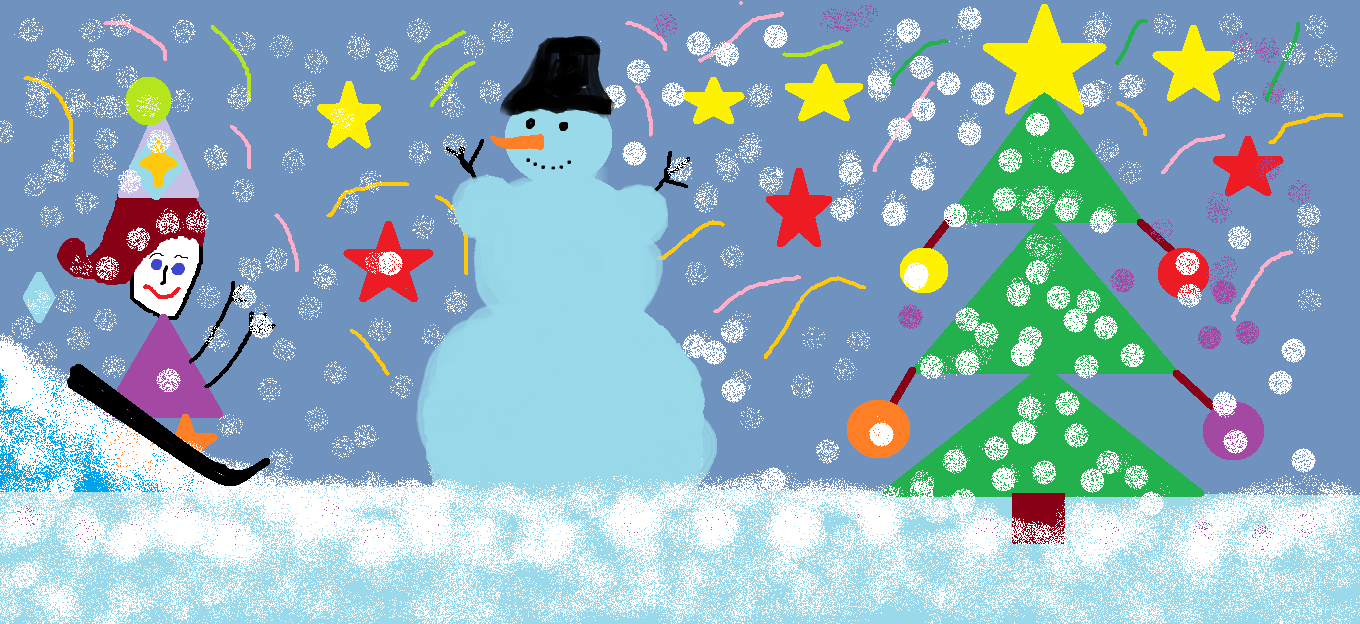 Никитина Екатерина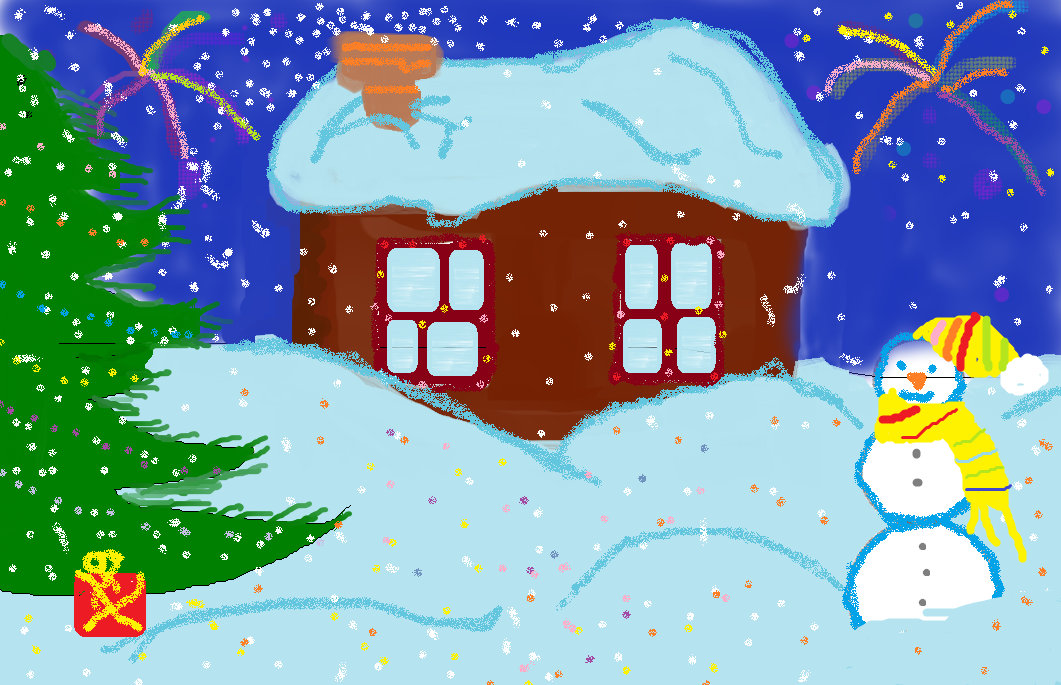 Павлов Григорий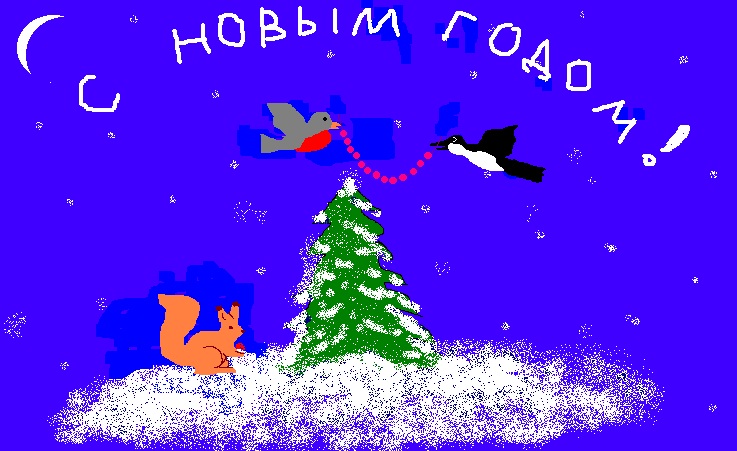 Сысоева Полина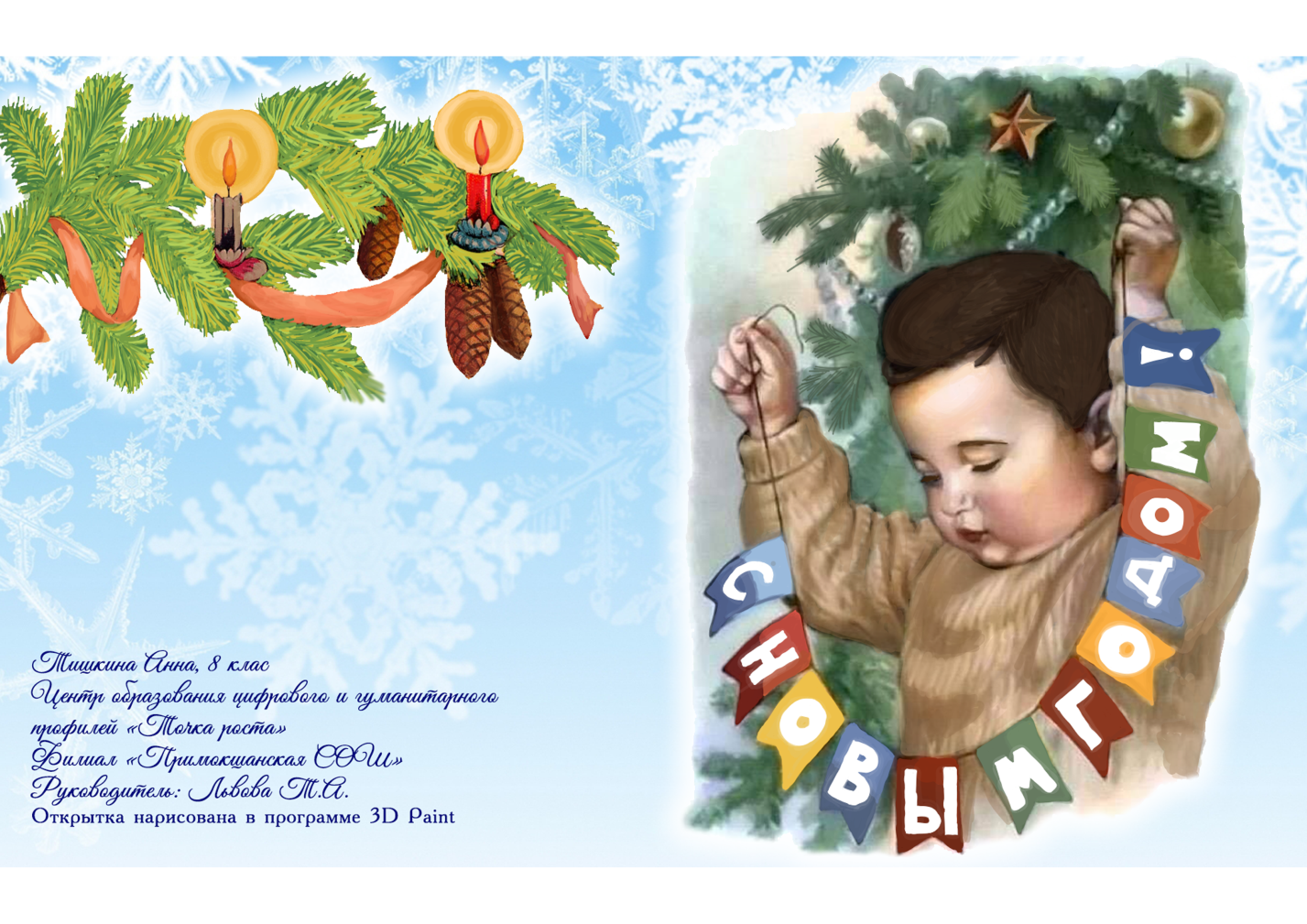 Тишкина Анна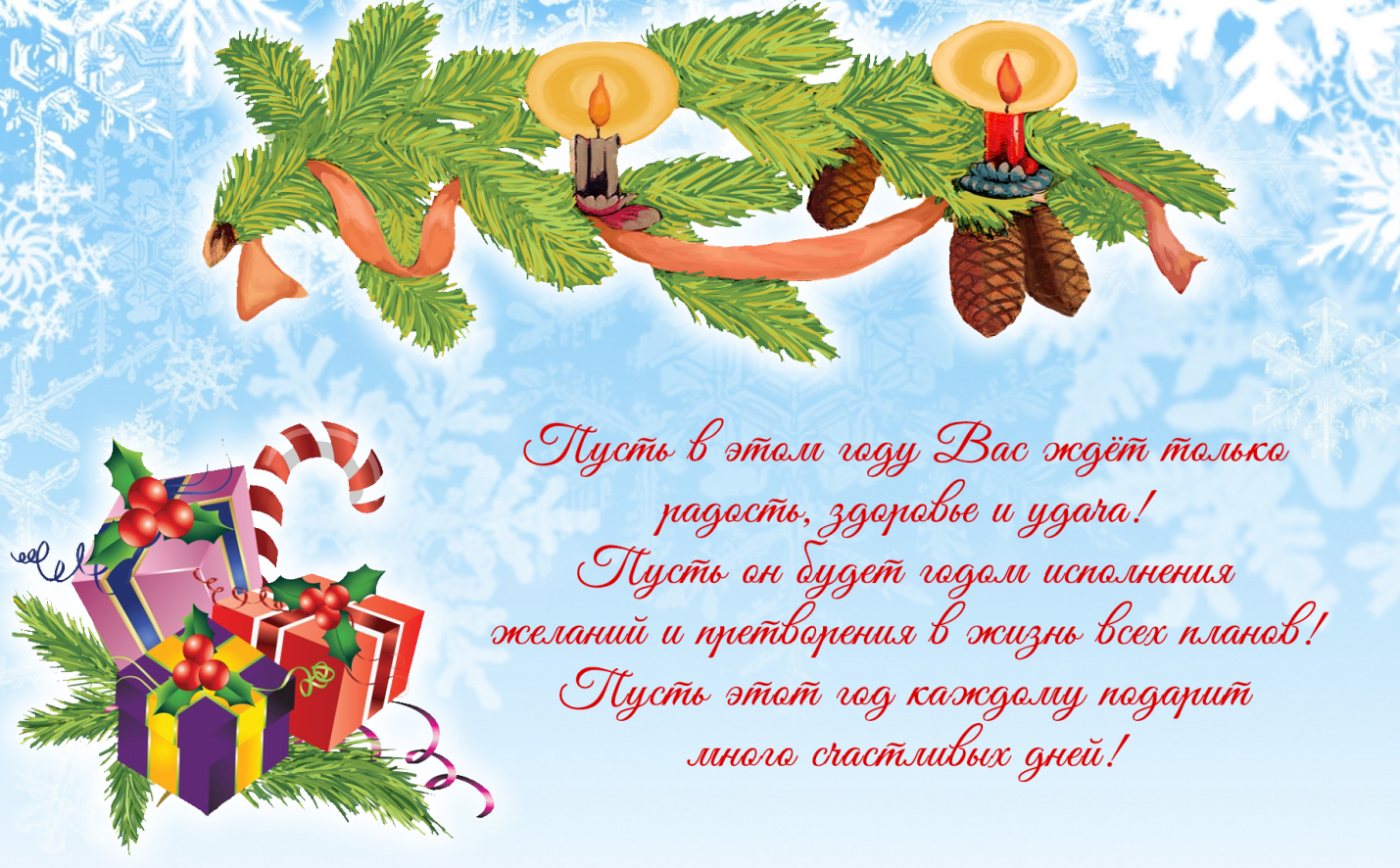 Тишкина Анна